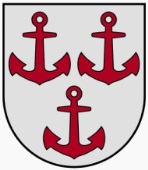 LATVIJAS  REPUBLIKASALACGRĪVAS NOVADA DOMEReģ.Nr.90000059796, Smilšu ielā 9, Salacgrīvā, Salacgrīvas novadā, LV – 4033; tālrunis sekretārei: 64 071 973; : 64 071 993; e-pasts: dome@salacgriva.lvSaistošo noteikumu Nr. 16“Grozījumi Salacgrīvas novada domes 2013.gada 20.novembra saistošajos noteikumos Nr. 32 “Par Salacgrīvas novada pašvaldības nodevām””paskaidrojuma rakstsSalacgrīvas novada domespriekšsēdētājs								Dagnis StraubergsPaskaidrojuma raksta sadaļasNorādāmā informācija1. Projekta nepieciešamības pamatojumsSaistošajos noteikumos nepieciešams precizēt par ko maksājama reklāmas izvietošanas nodeva, apmaksas un aprēķina kārtība.2. Īss projekta satura izklāstsNoteikumos noteikts, ka reklāmas nodeva maksājama saskaņā ar Salacgrīvas novada domes izrakstīto rēķinu pirms reklāmas uzstādīšanas. Precizēts, ka reklāmas nodevas atlaide tiek piemērota, ja viens reklāmas laukums ir lielāks par 1m2 un to plānots izvietot uz gadu vai ilgāku termiņu. Noteikts nodevas apmērs reklāmai uz pašvaldībai piederošajiem apgaismes stabiem.3. Informācija par plānoto projekta ietekmi uz pašvaldības budžetuNodevu par reklāmas izvietošanu ieņēmumi palielināsies par 8-10%. Plānotā ietekme uz pašvaldības budžetu – ieņēmumu palielinājums gadā 200 euro.4. Informācija par plānoto projekta ietekmi uz uzņēmējdarbības vidi pašvaldības teritorijāNav attiecināms5. Informācija par administratīvajām procedūrāmInstitūcija, kurā privātpersona var vērsties saistošo noteikumu piemērošanā, ir Salacgrīvas novada pašvaldība.6. Informācija par konsultācijām ar privātpersonāmKonsultācijas ar privātpersonām saistošo noteikumu projekta izstrādes procesā netika veiktas. 